Bestektekst ‘Spouwplank’
Solid John BetonplexMateriaal: Solid John betonplex Geschikt voor gebruiksklasse 3SamenstellingHoutsoort: duurzaamheidsklasse 2 volgens EN 636Verlijming: klasse 3 WBP – Weather and Boiled Proof volgens EN 314Gewicht per m³: 550-650 kgAfmetingen:15mm diktePaneelmaat 1.22m x 2.44mTechnische gegevensBasis: Structurele multiplexAfmetingen: 122*244cmDikte: 15mmReferentie norm: Gebruiksklasse 3 (EN 636-3)Densiteit: 550-650 kg/m² (EN 323)Gemiddeld vochtgehalte: 10,2 (EN 322)Buigsterkte: F60 (EN 636)Elasticiteit: E100 (EN 636)Formaldehyde-uitstoot: E1 (EN 13986 - Annex B)Brandreactie: D-s2,d0 (EN 13986 - Annex B)Verlijmingsklasse: Klasse 3 (WBP) (EN 314-1)Duurzaamheidsklasse hout: Klasse 2PlaatsingVoeg van 2 mm voorzien tussen 2 verschillende strokenPlaatsing conform Europese normeringenToepassingOverbruggen van de spouwmuur als kwalitatieve basis voor een dakrandomranding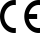 